線対称（映像を見て、下の方眼紙に線対称の性質を確かめたり、図をかいたりしてみましょう。）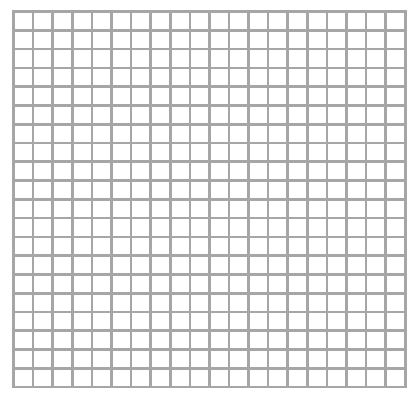 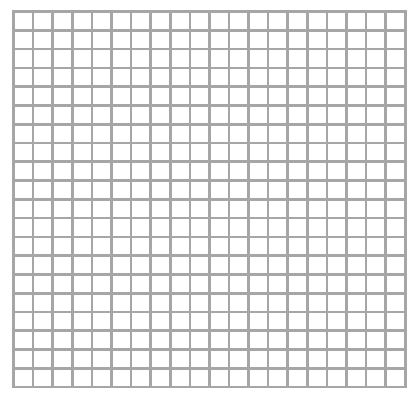 点対称（映像を見て、下の方眼紙に点対称の性質を確かめたり、図をかいたりしてみましょう。）